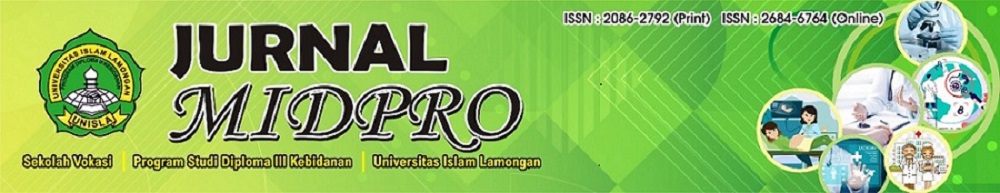 Judul Artikel Pengaruh Hipnosis Menyusui (Hypnobreastfeeding) Terhadap Efikasi Diri Menyusui Ibu Nifas di Kota KediriKMiftakhur Rohmah1, Candra Wahyuni2, Riza Tsalatsatul Mufida3, 1Prodi Kebidanan, Fakultas Keperawatan dan Kebidanan, IIK STRADA Indonesia2 Prodi Kebidanan, Fakultas Keperawatan dan Kebidanan, IIK STRADA Indonesia3Prodi Kebidanan, Fakultas Keperawatan dan Kebidanan, IIK STRADA IndonesiaEmail Penulis Korespondensi (K): mifta.krmh@gmail.com   (082142451997)ABSTRAK Pengaruh Hipnosis Menyusui (Hypnobreastfeeding) Terhadap Efikasi Diri Menyusui Ibu Nifas di Kota KediriManfaat menyusui bagi kesehatan ibu dan anak sudah terbukti secara substansial. Namun menyusui secara eksklusif selama 6 bulan di Indonesia masih rendah tingkat ketercapainya, hal ini di hubungkan dengan kepercayaan diri (self efficacy) dalam menyusui yang rendah pula. Tujuan penelitian adalah untuk menganalisis pengaruh pemberian hypnosis menyusui (hypnobreastfeeding) terhadap breastfeeding self efficacy pada ibu postpartum di Kota Kediri tahun 2021. Desain penelitian yang digunakan adalah Quasy eksperiment dengan pendekatan nonequivalent control group design. Melibatkan 40 ibu postpartum sebagai responden terdiri dari 20 orang kelompok perlakuan dan 20 orang kelompok kontrol, yang diambil secara purposive sampling. Uji statistik yang digunakan dalam penelitian ini yaitu uji mann whitney. Hasil penelitian menunjukan bahwa brestfeeding self efficacy pada kelompok kontrol sebagian besar dalam kategori kurang 80% (16 orang). Breastfeeding self efficacy Kelompok perlakuan sebagian besar dalam kategori baik 85% (17 orang). Hasil uji statistic menggunakan Mann whitney didapatkan nilai p-value (0.00<0,05), yang artinya ada pengaruh pemberian hypnosis menyusui (hypnobreastfeeding) terhadap breastfeeding self efficacy pada ibu postpartum. Penanaman afirmasi positif melalui hypnobreastfeeding ke dalam pikiran bawah sadar seseorang, mampu meningkatkan rasa percaya diri ibu dalam menyusui sehingga pemberian ASI pada bayi bisa optimal dan tercapai ASI Eksklusif.Kata kunci : Hypnobreastfeeding; Efikasi Diri; Menyusui; Ibu nifas.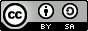 licensed by Creative Commons Attribution-ShareAlike 4.0 International License. ABSTRACTThe Effect of Hypnosis Breastfeeding (Hypnobreastfeeding) on Breastfeeding Self Efficacy in Postpartum Mothers at Kediri CityThe benefits of breastfeeding for the health of mothers and children have been substantially proven. However, exclusive breastfeeding for 6 months in Indonesia is still low in achievement, this is associated with low self-efficacy in breastfeeding. The purpose of this study was to determine the effect of hypnobreastfeeding on breastfeeding self-efficacy for postpartum mothers in Kediri City in 2021.The research design used was a quasy experiment with a nonequivalent control group design approach. Involving 40 postpartum mothers as respondents consisting of 20 treatment groups and 20 control groups, which were taken by purposive sampling. The statistical test used in this study is the Mann Whitney test.The results showed that the rest-feeding self-efficacy in the control group was mostly in the category of less than 80% (16 people), and in the treatment group mostly in the good category of 85% (17 people). The results of statistical tests using Mann Whitney obtained p-value (0.00 <0.05), which means that there is an effect of giving breastfeeding hypnosis (hypnobreastfeeding) on ​​breastfeeding self-efficacy in postpartum mothers. Planting positive affirmations through hypnobreastfeeding into one's subconscious mind, can increase the mother's confidence in breastfeeding so that breastfeeding can be optimal for babies and achieve exclusive breastfeeding.Keywords : Hypnobreastfeeding; self efficacy; Breastfeeding; Postpartum Women.INTRODUCTION Exclusive breastfeeding is adequately proved to be one of the effective interventions that lowered the IMR. Result of the recent research by Indonesian researcher shows that babies who get complementary feeding before 6 months old suffered from diarrhea, constipation, colds, and fever than babies who only get exclusive breastfeeding.1 Nationally, the scope of exclusive breastfeeding in Indonesia is fluctuating in the last three years. The 2010 Basic Health Research states that babies who are exclusively breastfed until the age of 6 months have only reached 15.3%, the remaining 84.7% of babies do not receive exclusive breastfeeding. According to Riskesdas data in 2018, it was found that infants aged 0-5 months who received exclusive breastfeeding were 37.3%, while partial breastfeeding was 9.3%. In the province of East Java, infants aged 0-5 months who exclusively breastfed were 38%. In Kediri district about 58% of the level of achievement. 2 The benefits of breastfeeding for the health of mothers and mothers and children have been substantially proven. However, exclusive breastfeeding for 6 months in Indonesia is still low in achievement, this is associated with low self-efficacy in breastfeeding. no, and duration of breastfeeding. 3 Self-efficacy in breastfeeding is the mother's belief in self-assessment of her ability to breastfeed her baby. Kurniawan's research (2013) states that mothers' beliefs and perceptions about infant satisfaction while breastfeeding are the strongest positive determinants that influence the success of exclusive breastfeeding. The self-efficacy of mothers who feel they do not have sufficient milk production to meet the baby's needs is the main factor for mothers not to exclusively breastfeed or stop breastfeeding prematurely. 4Seeing the role and impact of self-efficacy which is quite large on the success of the practice of exclusive breastfeeding, it is necessary to make efforts to increase mother's motivation, self-efficacy for breastfeeding and reduce lactation stress, through appropriate interventions and modifications according to mother's needs such as education, support and education. also from psychological factors. Hypnobreastfeeding is a natural attempt to instill an intention into our subconscious mind, to produce enough breast milk for the benefit of the baby. 5Another advantage is being able to provide relaxation that brings a sense of relaxation, comfort, and calm during breastfeeding so that the entire system in the body will run much more perfectly so that the breastfeeding process becomes a meaningful and enjoyable process for both the mother and the baby. 1,6 Only by using positive affirmations into the mother's mind can help succeed in breastfeeding and fulfill breast milk requirements for babies, moreover, hypnobreastfeeding can be done alone at home. During the current covid-19 pandemic, hypnobreastfeeding itself at home through an application media that can be installed on a smartphone can be applied considering the need for physical distancing so as to reduce mother's contact with health workers.This study aims to analyze the effect of breastfeeding hypnosis (Hypnobreastfeeding) on breastfeeding Self Efficacy in postpartum mothers in the city of Kediri.METHODThe research design used was a quasy experiment with a nonequivalent control group design approach.7 Involving 40 postpartum mothers as respondents consisting of 20 treatment groups and 20 control groups, which were taken by purposive sampling. The statistical test used in this study is the Mann Whitney test. Data were obtained by providing hypnobreastfeeding through audio recording on the mother's smartphone in the intervention group, then measuring BSE with the BSES-SF questionnaire instrument (breastfeeding self efficacy scale short form) 8 consisting of 14 questions.RESULTTable 1. The Characteristics of respondent Based on the table above, it is found that the characteristics of the control group respondents based on age are dominated by the age of 20-35 years as many as 14 (70%), based on parity most of them are primiparas as many as 11 (55%), based on the education of the respondents most of them have basic education (junior high school, high school). as many as 15 (75%), based on occupation most of the IRT (housewives) as many as 13 (65%), based on family income most of the income is more than the minimum wage in Kediri city as much as 11 (55%). Characteristics of respondents in the intervention group based on age, most of the respondents aged 20-35 years were 17 (85%), at parity most were primiparas as many as 15 (75%), at the level of education most of them had basic education (junior high school, high school) as many as 17 (85%), the majority of respondents' occupations are household workers as many as 13 (65%), based on income, most of them are basic income Kediri as many as 18 (90%).Table 2. Changes in self efficacy before and after the Implementation giving Hypnobreastfeeding in Kediri CityTable 2 shows that Breastfeeding self efficacy in the control group respondents before mostly in the less category as much as 18 (90%), and after most in the less category as much as 16 (80%). The results of breastfeeding self efficacy in the group before the intervention were mostly in the less category as much as 16 (80%), in the group after the intervention mostly in the Good category as much as 17 (85%).Table 3. Test Results Data Analysis Effect of Hypnosis Breastfeeding (Hypnobrestfeeding) on Breastfeeding Self Efficacy Postpartum Mothers in the City of KediriThe results of the statistical test using Mann Whitney obtained a p-value (0.000<0.05), a significance value or p-value (0.000) which means that there is an effect of hypnobreastfeeding on breastfeeding self-efficacy for postpartum mothers in the city of Kediri. The average rest-feeding self-efficacy in the post-intervention group was shown to be higher than the rest-feeding self-efficacy in the post-control group.DISCUSSIONThe Effect Of Breastfeeding Hypnosis (Hypnobreastfeeding) on Breastfeeding Self Efficacy In Postpartum Mothers at City of KediriThe results showed that giving hypnobrestfeeding to postpartum mothers affected the mother's self-efficacy in breastfeeding. Breastfeeding self-efficacy in the intervention group was higher than the control group who were not given hypnobreastfeeding. This is due to positive suggestions implanted in the mother's subconscious, and can make anxiety levels decrease and self-confidence levels increase.There are many factors that influence the success of exclusive breastfeeding in postpartum mothers. Kurniawan's research (2013) shows that there are three factors that influence the success of postpartum mothers in providing exclusive breastfeeding to their babies, the first is psychosocial factors (strong desire and belief or self-efficacy to breastfeed and provide exclusive breastfeeding and a social support system), the second factor namely sociodemographic (mother's age, education, employment status) and the third is pre/postnatal factors (factors for giving formula milk during postpartum care in health care agencies, breastfeeding problems, etc.).The self-efficacy factor is very important as the main domain, so that the self-efficacy of breastfeeding mothers must be improved. One way to increase self-efficacy is by giving hypnobreastfeeding.9 In accordance with the theory which states that the notion of hypnobrestfeeding is a natural effort to use subconscious energy so that the breastfeeding process runs comfortably and smoothly, and mothers can produce breast milk that meets the needs of the baby's growth and development and early initiation of breastfeeding will be very helpful in the context of continuing exclusive breastfeeding . With hypnobrestfeeding, mothers can be more relaxed and confident and can establish a close inner relationship with their baby.According to researchers, 88% of thoughts and behavior in a human being are dominated by the subconscious mind, while the conscious mind of a human being is only 12%, therefore it is very important to instill positive things in one's mind, especially breastfeeding mothers. is the engine for us. It is important to understand that the mind is always present with the body because the two are one. Therefore, when a thought is instilled that the breastfeeding process is a comfortable process and the mother is able to go through it, the body will express everything that is experienced with a sense of comfort. In this situation, it will stimulate the release of natural pain-relieving endorphins and the hormone oxytocin which plays a role in the milk production process.10CONCLUSION AND SUGGESTION Based Onte result of the studi, it showed that there was an effect of giving breastfeeding hypnosis ( Hypnobreastfeeding) on breastfeeding self efficacy in postpartum mothers in the city of Kediri. Giving positive suggestions to the postpartum mothers subconscious can reduce maternal tension and anxiety so that the mother convidance level increases. RESOURCES1. 	Utami SN, Rohmah M, Tuszahroh N. The Efforts to Increase Breast Milk Production Through Hypnobreastfeeding In Pakisaji Sub District Malang Regency. J Glob Res Public Heal. 2018;3(2):154-159. doi:10.30994/jgrph.v3i2.662. 	Kemenkes R. Hasil Utama RISKESDAS 2018.Jakarta: Badan Penelitian Dan Pengembangan Kesehatan; 2018. 3. 	Roseline G, Baillot A, Trotier A, Lemire L. Effectivenes of Interventions On Breastfeeding Self-Efficacy and Perceived Insufficient Milk Supply: A Systematic Review and Meta Analysis. Matern Child Nutr. 2018;4(3). doi:https://doi.org/10.111/mcn.126074. 	Kurniawan B. Determinan Keberhasilan Pemberian ASI Eksklusif. J Kedokt Brawijaya. 2013;27(4):236-240.5. 	AIMI. HYPNOBREASTFEEDING: Bantu Ibu Sukses Meyusui. Published 2016. https://aimi-asi.org/layanan/lihat/hypnobreastfeeding-bantu-ibu-sukses-meyusui6. 	Astuti FP, Windayanti H, Sofiyanti I. Hypnobreastfeeding dan Motivasi Ibu Menyusui. Indones J Midwifery. 2020;3(1):46-50. doi:10.35473/ijm.v3i1.4927. 	Yusuf AM. Metode Penelitian Kuantitatif, Kualitatif & Penelitian Gabungan. Kencana; 2016.8. 	Mckinley EM, Knol LL, Tuner LW, Burnham JJ, Graettinger K. The Prenatal Rating of Efficacy in Preparation to Breastfeed Scale: A New Measurement Instrument for Prenatal Breastfeeding Self-efficacy. J Hum Lact. 2019;35(1):21-31. doi:doi: 10.1177/08903344187990479. 	Armini NW. Hypnobreastfeeding Awali Suksesnya ASI Eksklusif. J Skala Husada. 2016;1:21-29. http://download.garuda.ristekdikti.go.id/article.php?article=808447&val=13183&title=HYPNOBREASTFEEDING, STARTING  EXCLUSIVE BREASTFEEDING TO BE SUCCESS10. 	Sari LP, Salimo H, Budihastuti UR. Optimizing the Combination of Oxytocin Massage and Hypnobreastfeeding for Breast Milk Production among Post-Partum Mothers. J Matern Child Heal. 2017;02(01):20-29. doi:10.26911/thejmch.2017.02.01.03CategoryControl Control Intervention Intervention CategoryFrequencyPercentageFrequencyPercentageAge20-35 years1470%1785%<20->35 years630%315%EducationBasic School1575%1785%College525%315%ProfessionWorking735%735%Housewife1365%1365%ParitasPrimipara1155%1575%Multipara945%525%Pendapatan ≥ UMR 1155%1890%< UMR945%210%Self EfficacyControlControlTreatmentTreatmentSelf EfficacyFrequency%Frequency%Pre-BaikCukupKurangtotal0218201090100416201585100Post-BaikCukupKurangtotal416202080100173208515100Test StatisticsbTest StatisticsbPost Control – Post IntervensiMann-whitney U3.000Wilcoxon W-5.138aZ-5.847Asymp. Sig. (2-tailed).000Exact sig. [2*(1-tailed sig.)].000a